Отчет по деятельности стажировочной площадкиГБОУ ИРО Краснодарского края2021 годНазвание образовательной организации Муниципальное автономное общеобразовательное учреждение муниципального образования город Краснодар лицей № 4 Курирующая кафедра: кафедра математики и информатики.Цель деятельности стажировочной площадки: создание образовательной среды, позволяющей транслировать в форме стажировки актуальный педагогический опыт учителей математики, учителей информатики МБОУ лицей № 4 по направлениям применения современных образовательных технологий в урочной и внеурочной деятельности для слушателей ДПП ПК учителей математики, учителей информатики.Задачи деятельности стажировочной площадки: оказывать слушателям методическую помощь; проводить мастер-классы, открытые уроки.Анализ деятельности стажировочной площадки повышения квалификации для слушателей курсов ГБОУ ИРО Краснодарского края по теме: «Применение современных образовательных технологий для достижения предметных и метапредметных результатов по математике и информатике в рамках реализации ФГОС ООО и ФГОС СОО».В течение 2021 года учителя математики и информатики лицея делились опытом работы на краевых вебинарах, проводимых кафедрой математики и информатики, а также в рамках реализации ДПП ПК учителей математики. Учителя лицея с преподавателями кафедры являются соавторами сборников и статьи.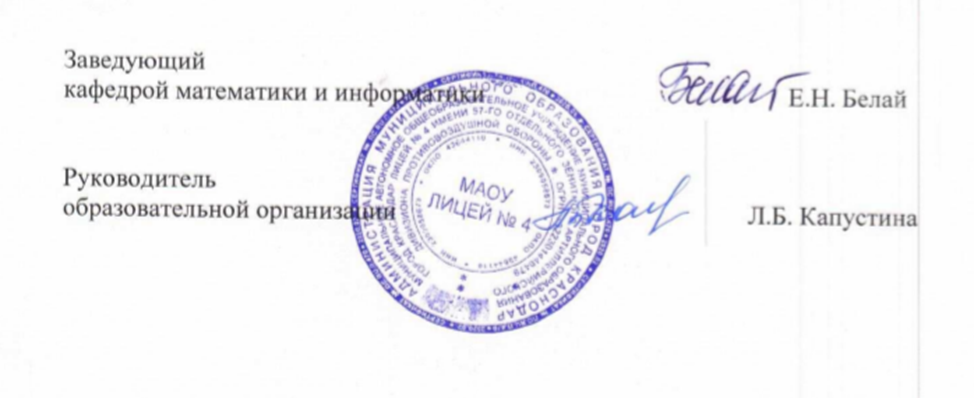 ДатаМероприятиеТемаМесто проведенияВыступающие10.02ДПП ПК «Организация урочной и внеурочной деятельности по математике в ходе реализации ФГОС ООО и ФГОС СОО»Игровые технологии как инструмент формирования математической грамотности обучающихся.ГБОУ ИРО Краснодарского края1 человекДухоборова О.Б21.03ДПП ПК «Организация урочной и внеурочной деятельности по математике в ходе реализации ФГОС ООО и ФГОС СОО»Проектная деятельность школьников в контексте формирования когнитивных стилейг. Абинсконлайн1 человекГригорян Э.С.16.04Вебинар Методика проведения уроков по обобщению и углублению знаний по предметам при подготовке к ГИА (математика)Методические подходы к решению задач с параметрами с помощью графического метода при подготовке к ГИА по математикеГБОУ ИРО Краснодарского края1 человекСоколова Н.А.19.04Вебинар Методика проведения уроков по обобщению и углублению знаний по предметам при подготовке к ГИА (информатика)Организация обобщающего повторения по информатике в 9 классеГБОУ ИРО Краснодарского края1 человекКоротенко А.А..Февраль 2021Статья в журналКомплексная методика работы с обучающимися средствами портала "СтатГрад", обеспечивающая эффективную подготовку к ЕГЭ по математикеКубанская школа, № 1, 2021Соколова Н.А. (совместно с Белай Е.Н., Барышенский Д.С.)Август 2021Учебное пособие «Практикум по геометрии» 9 классГБОУ ИРО Краснодарского краяСоавторы Соколова Н.А. Кузнецова О.В.